ПРИЛОЖЕНИЕ 9Результаты научно-познавательного направления деятельности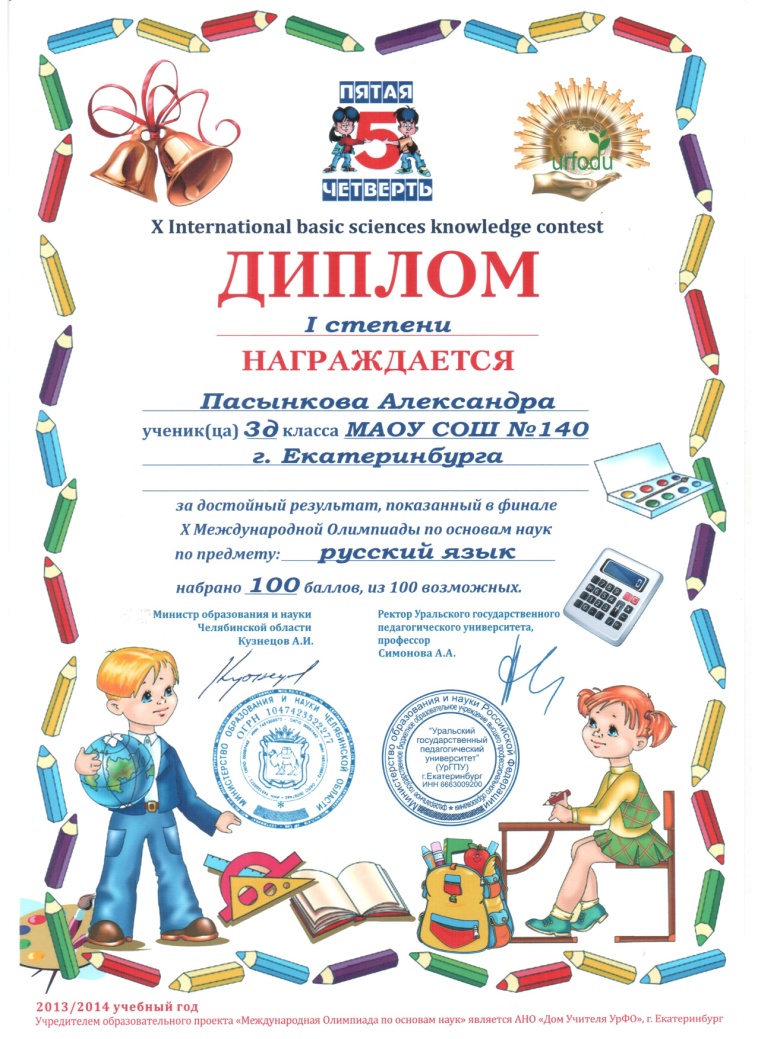 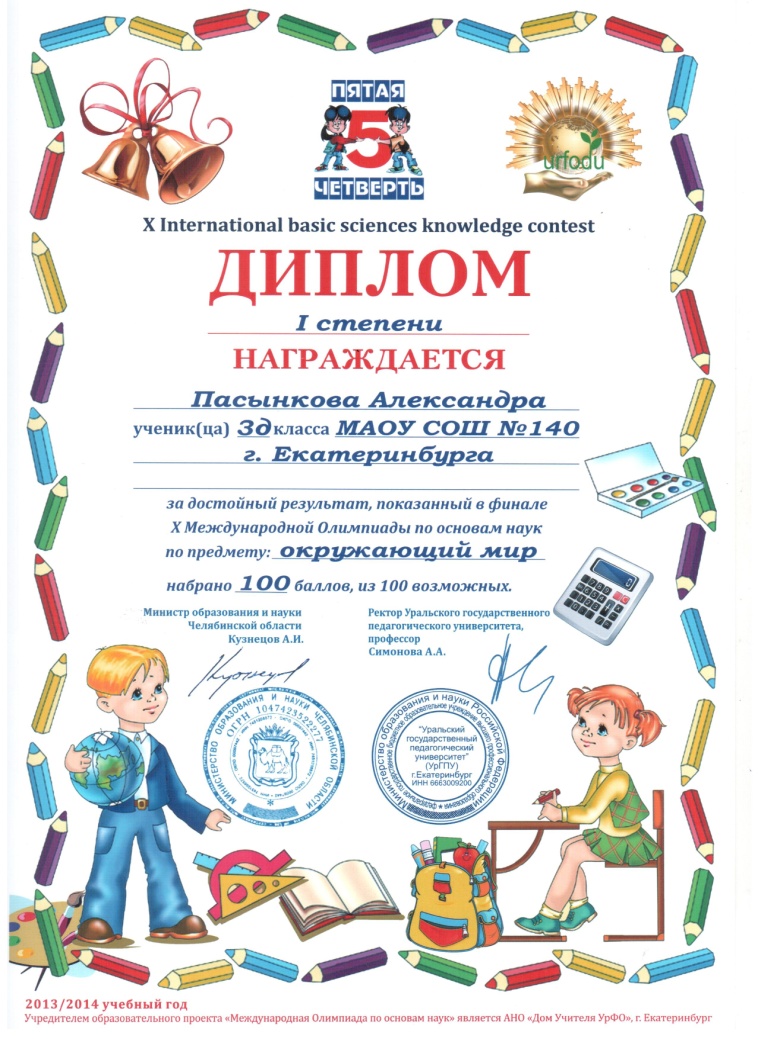 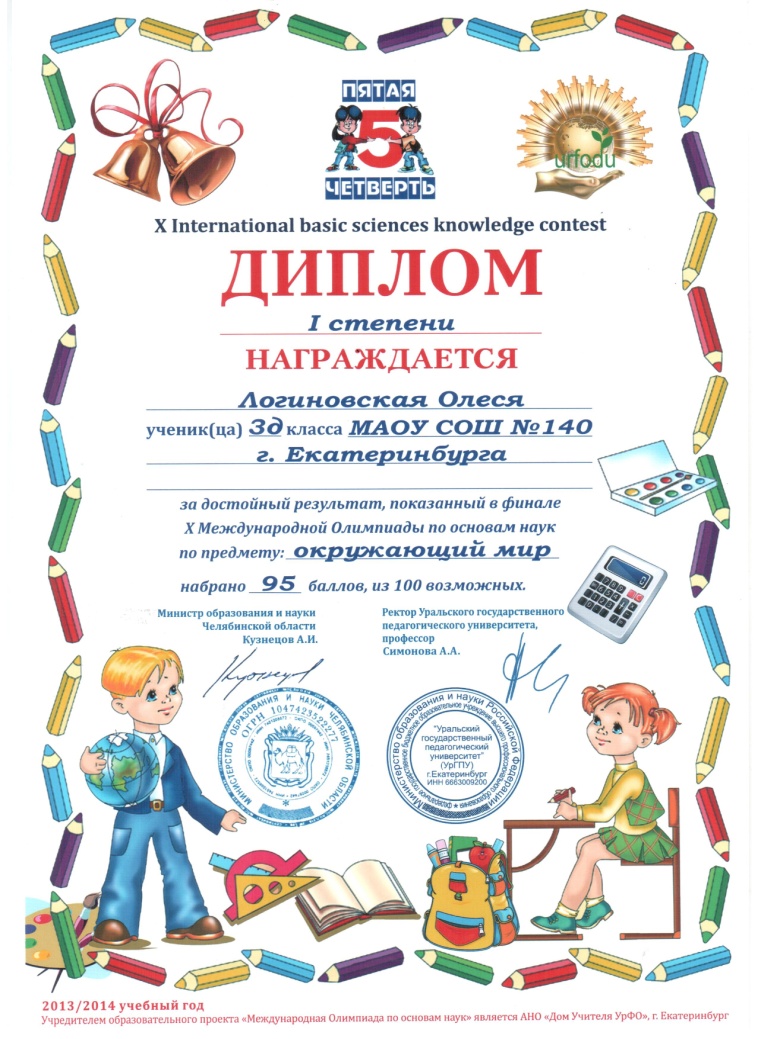 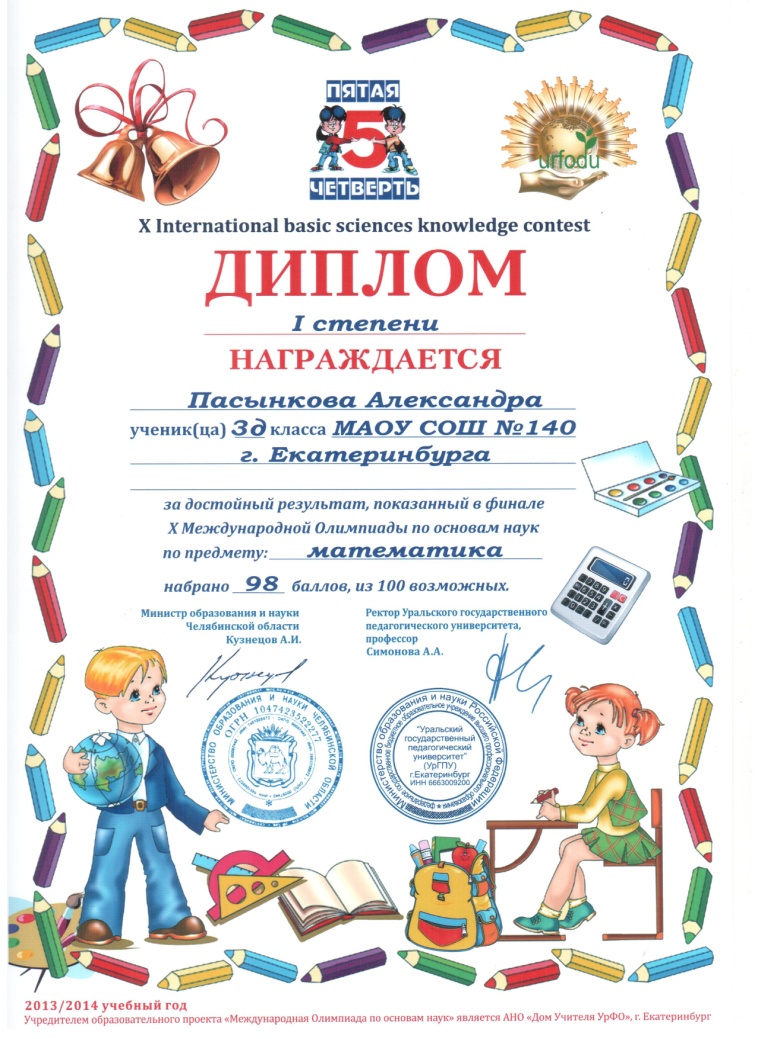 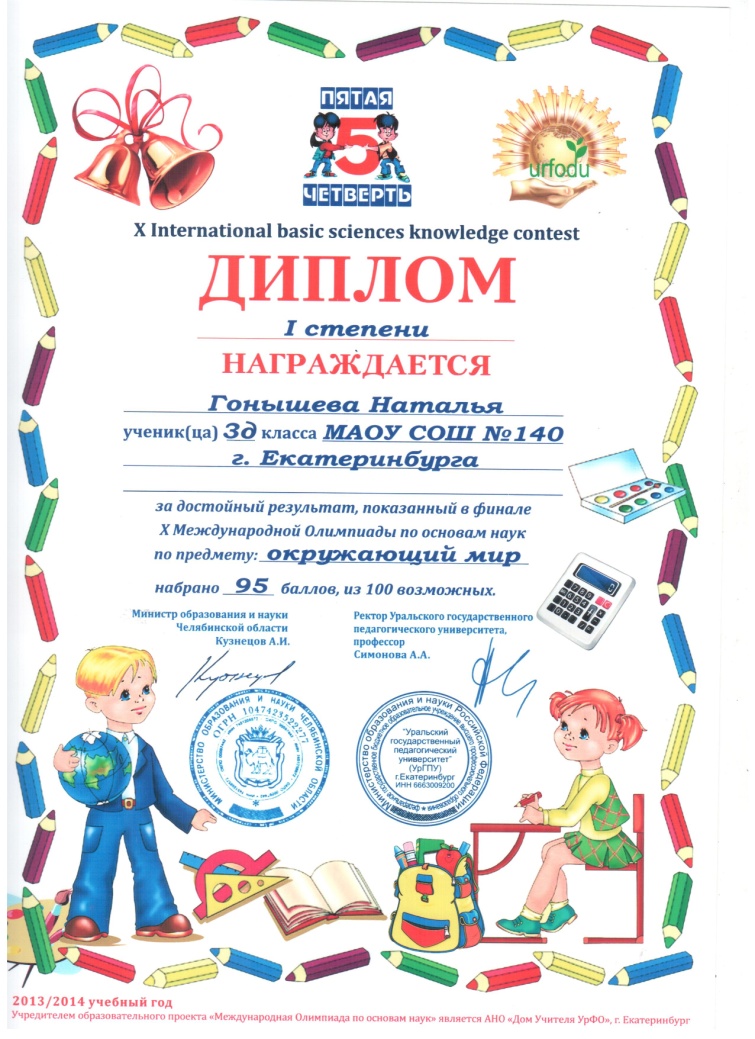 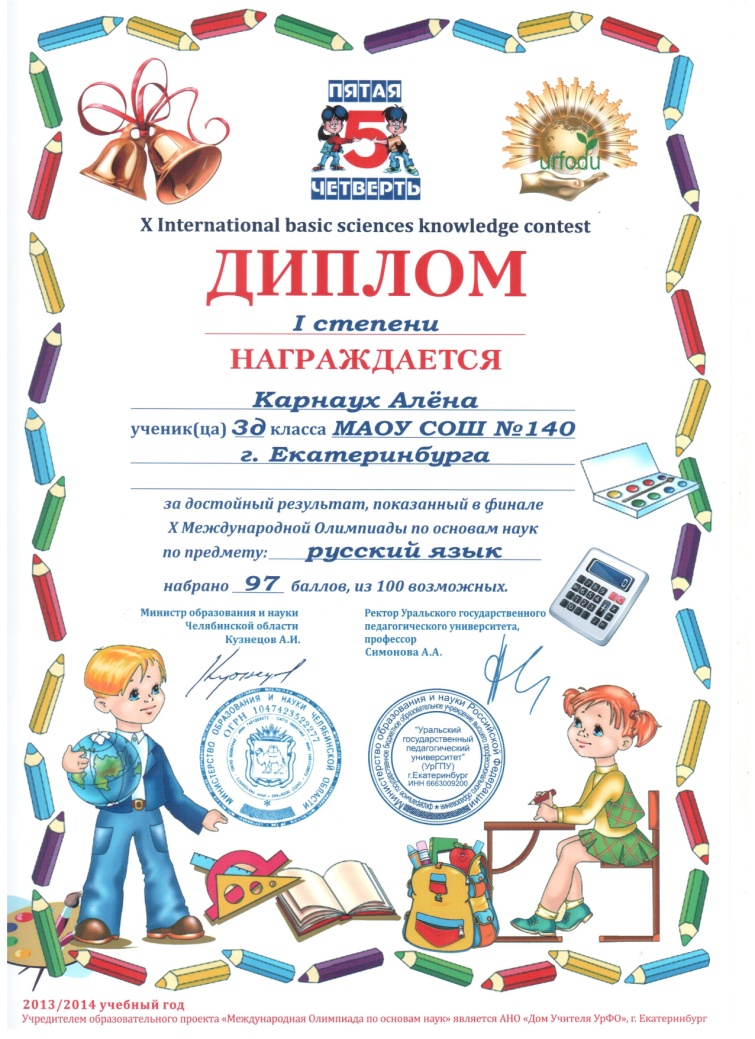 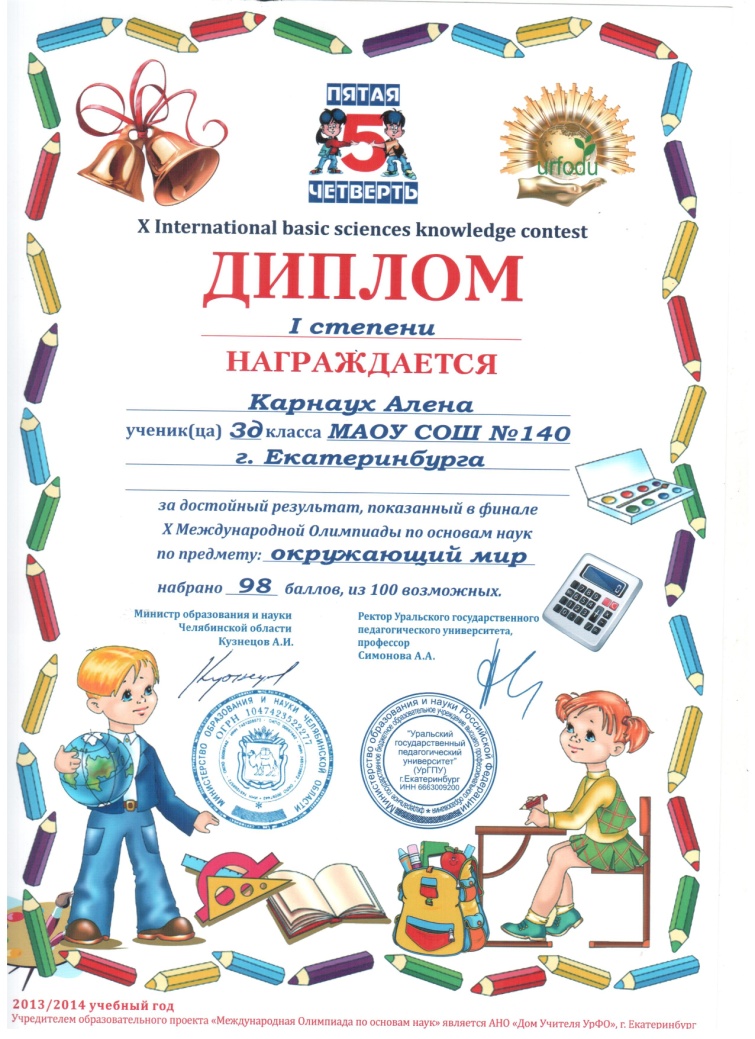 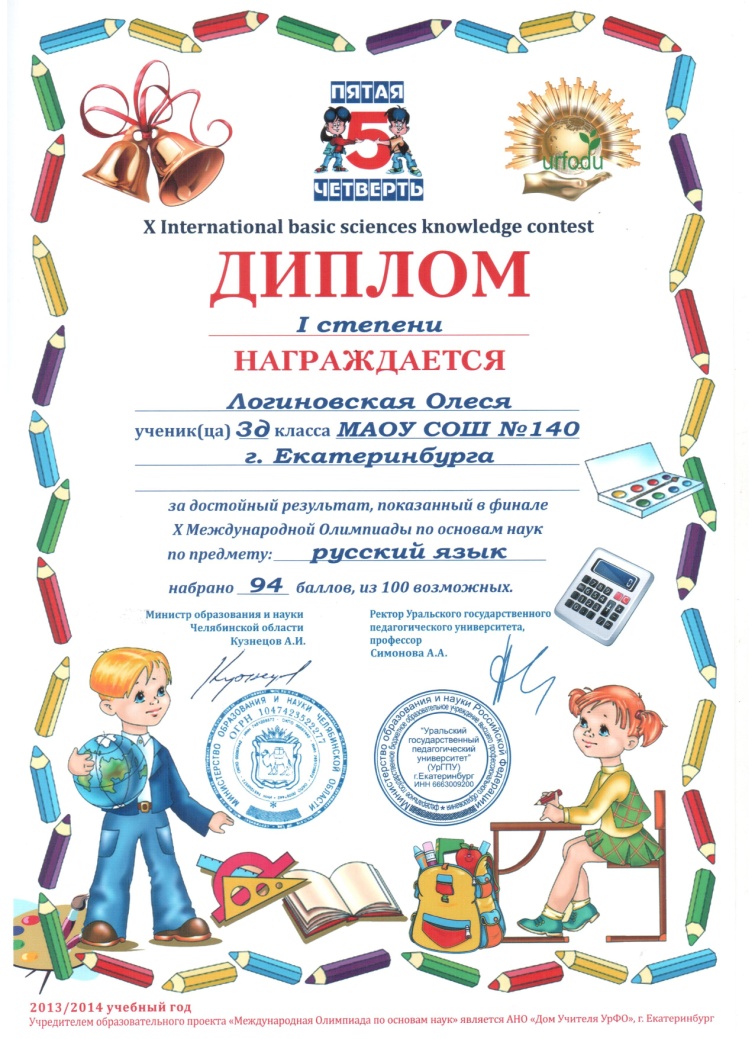 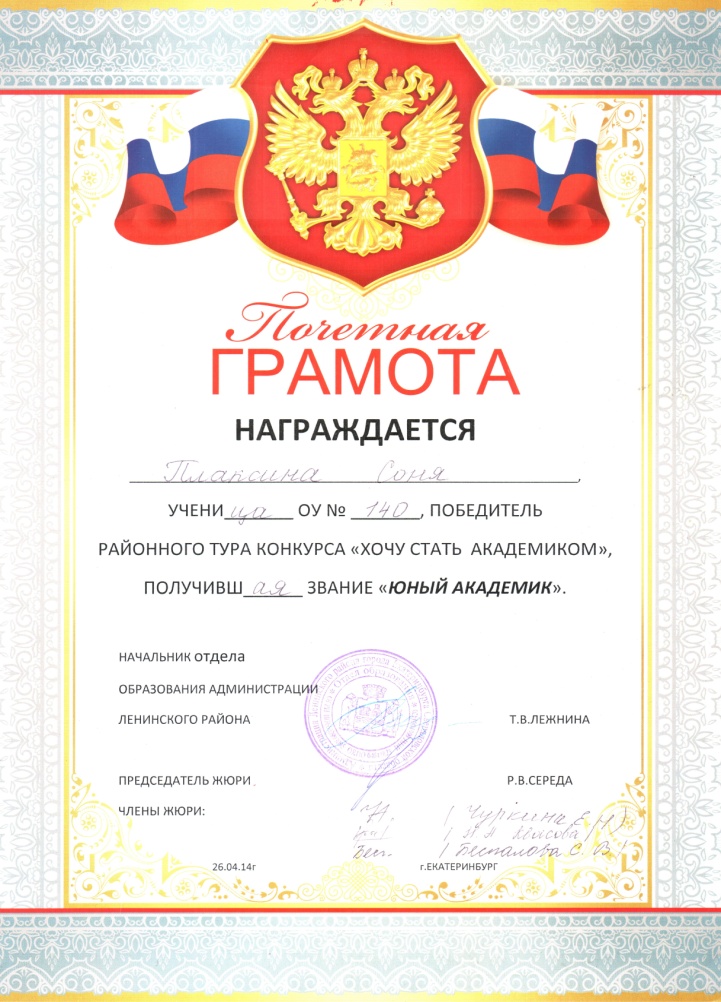 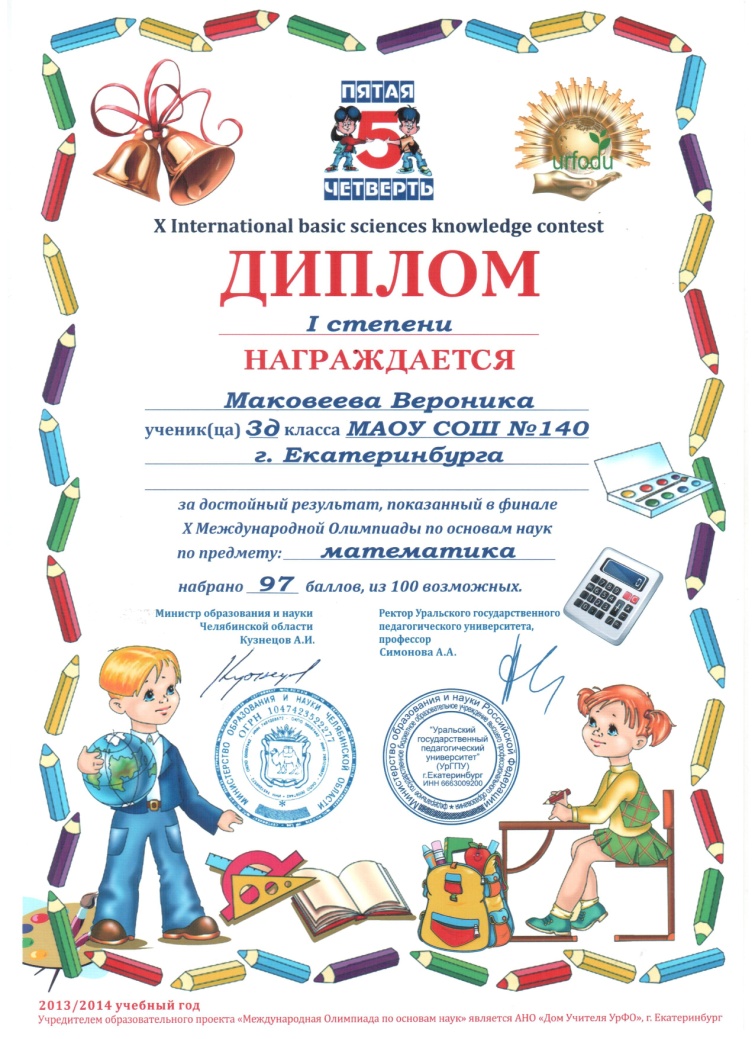 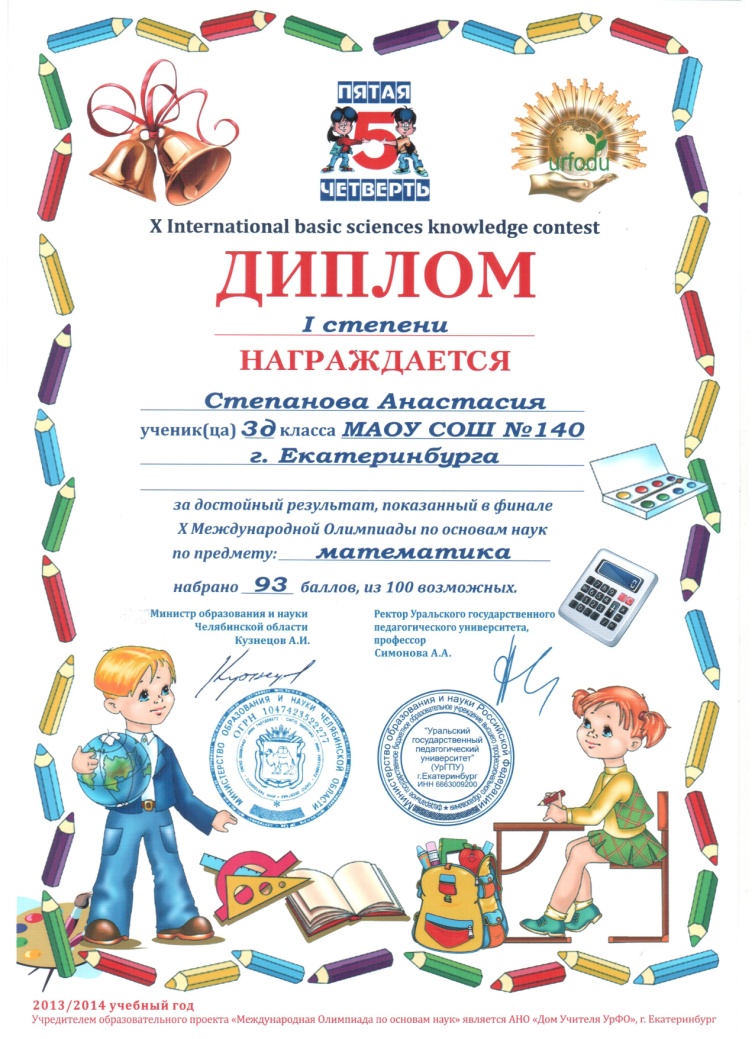 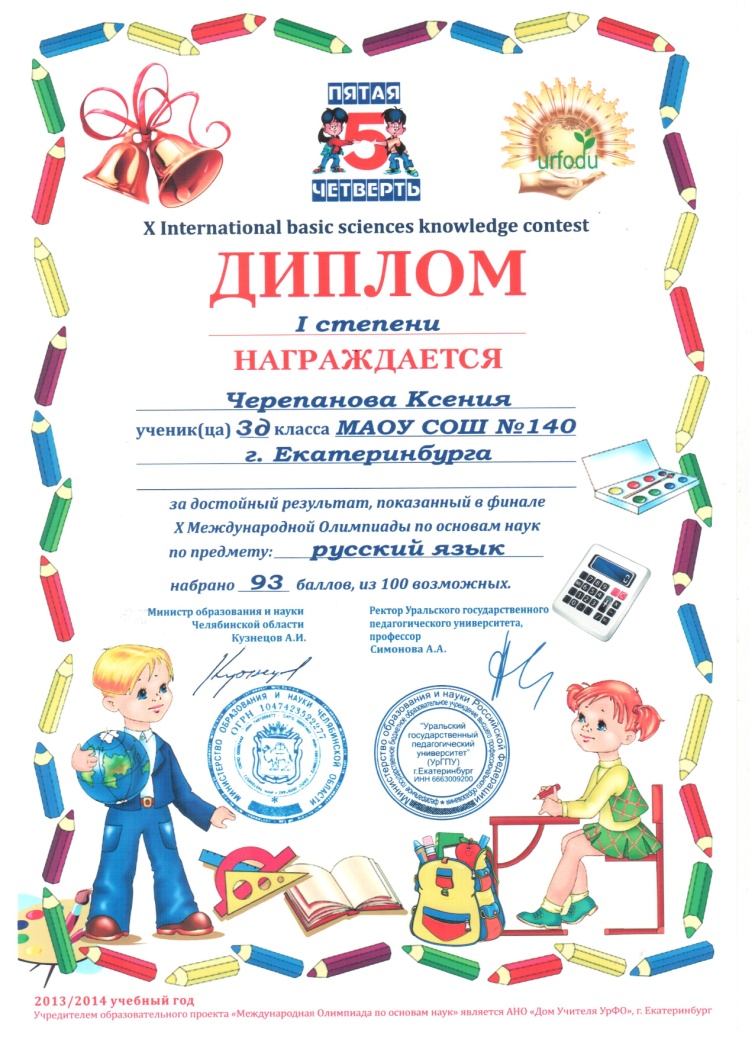 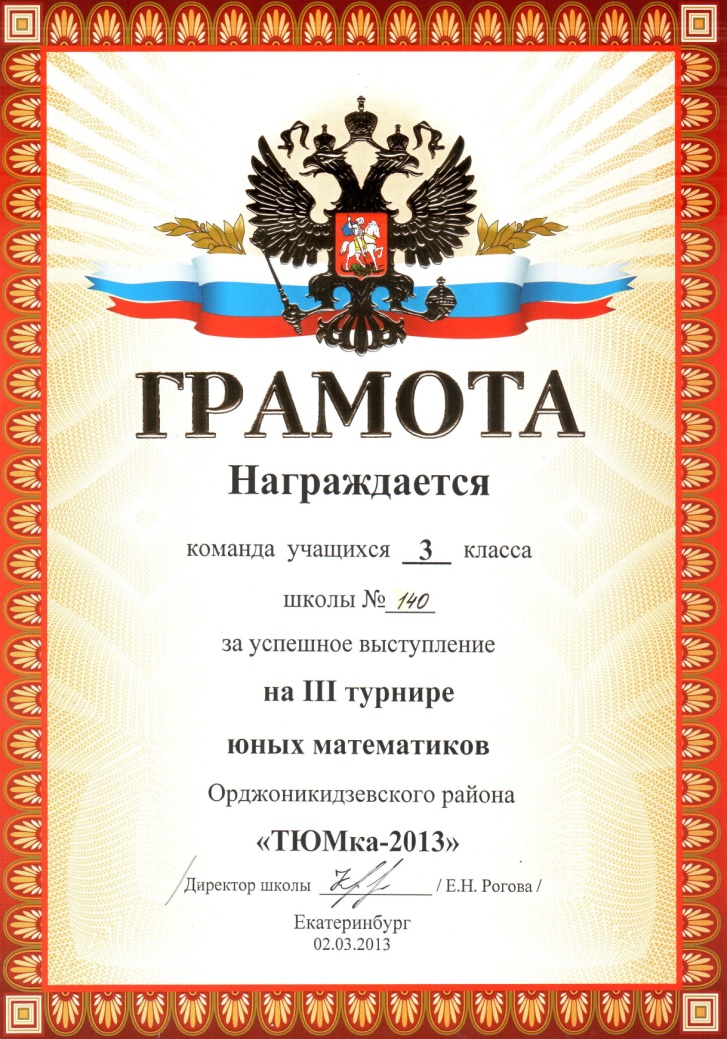 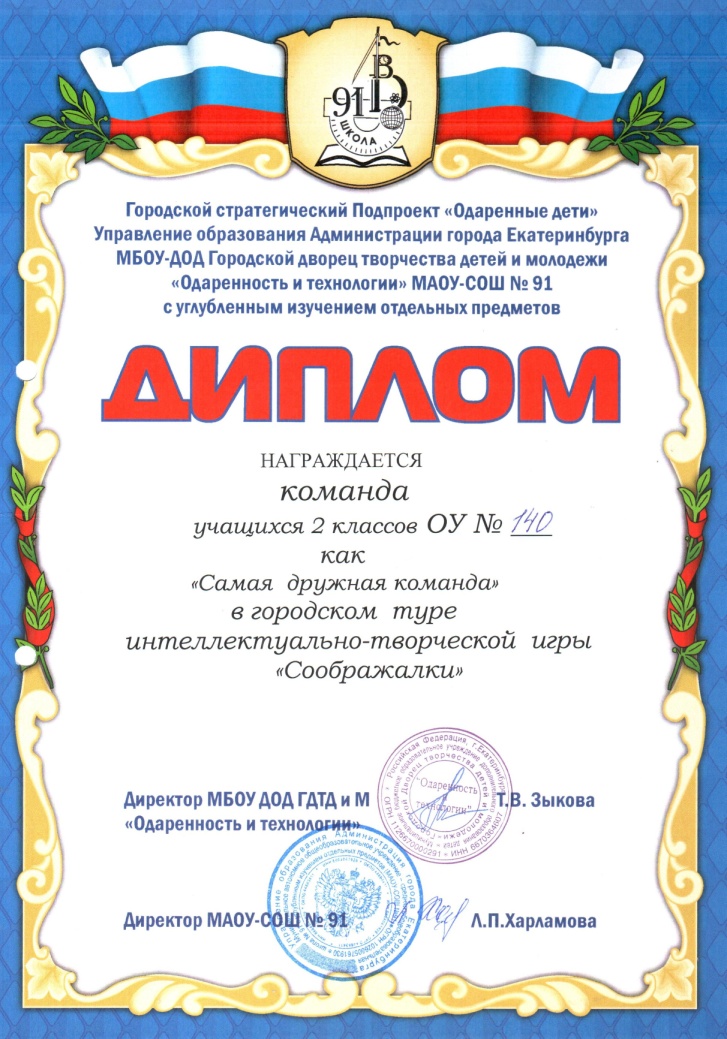 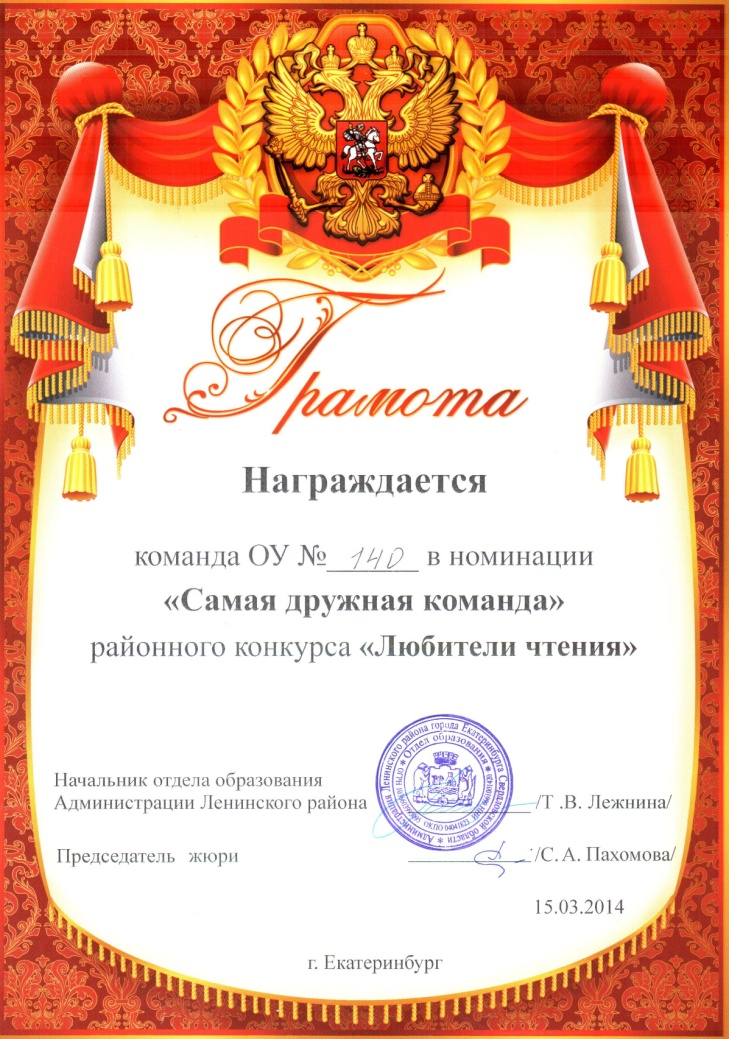 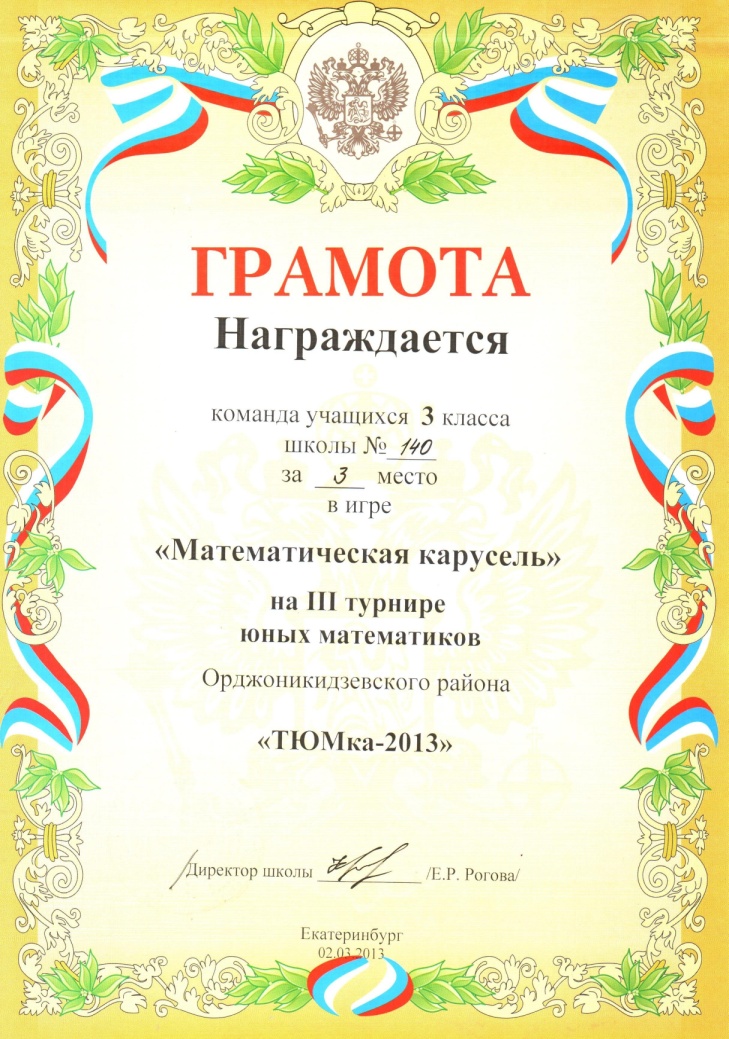 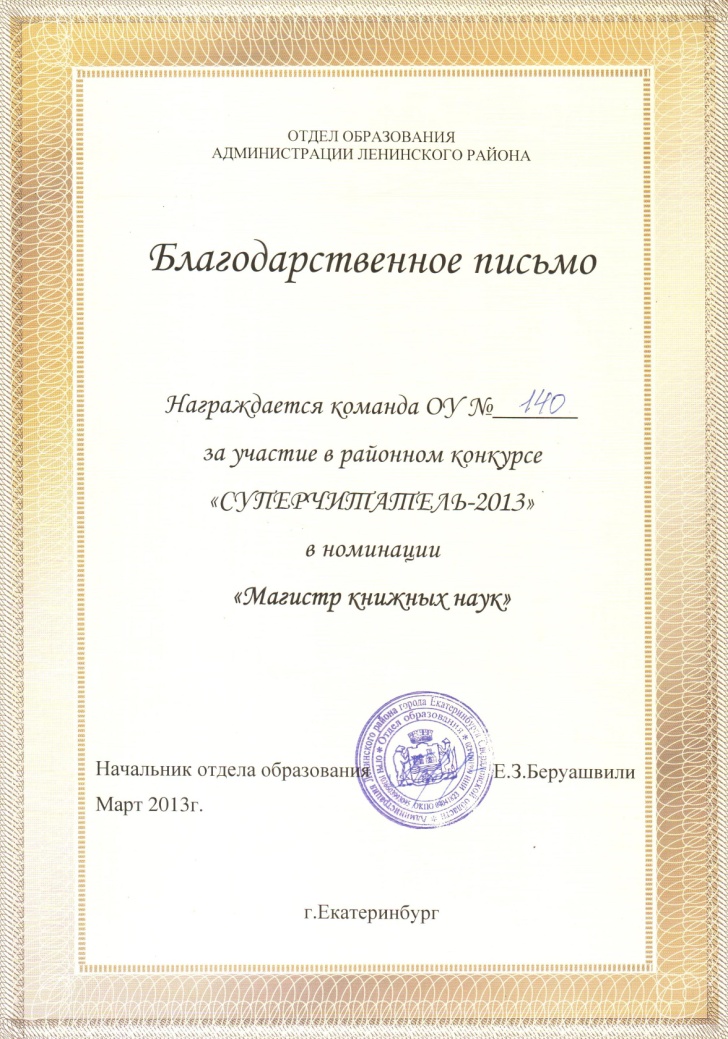 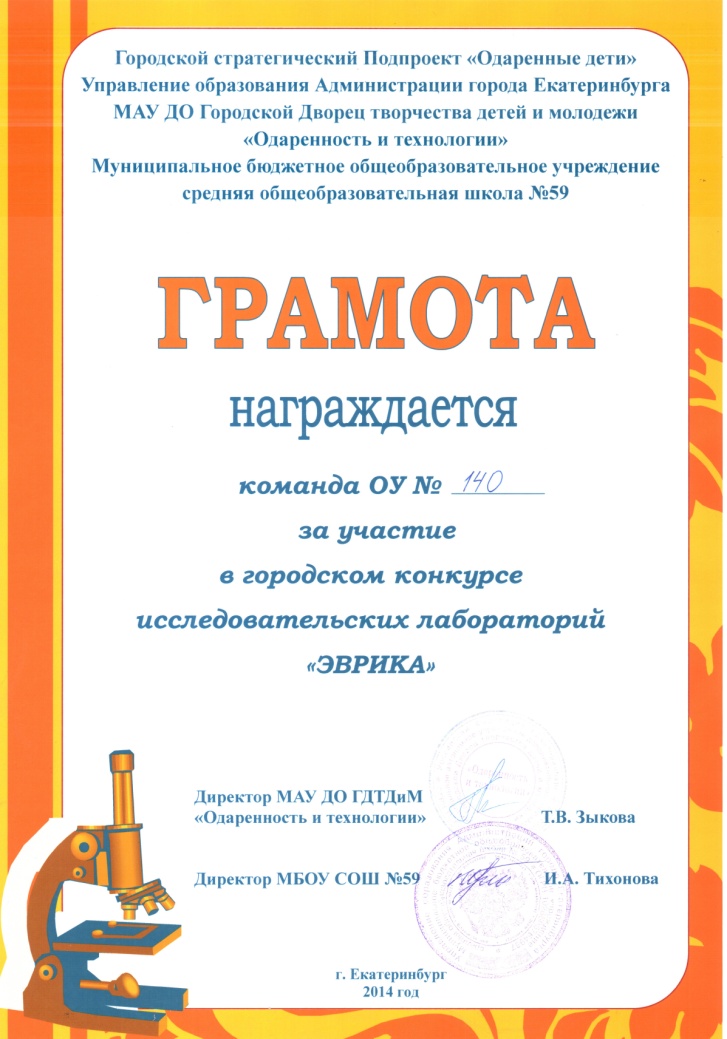 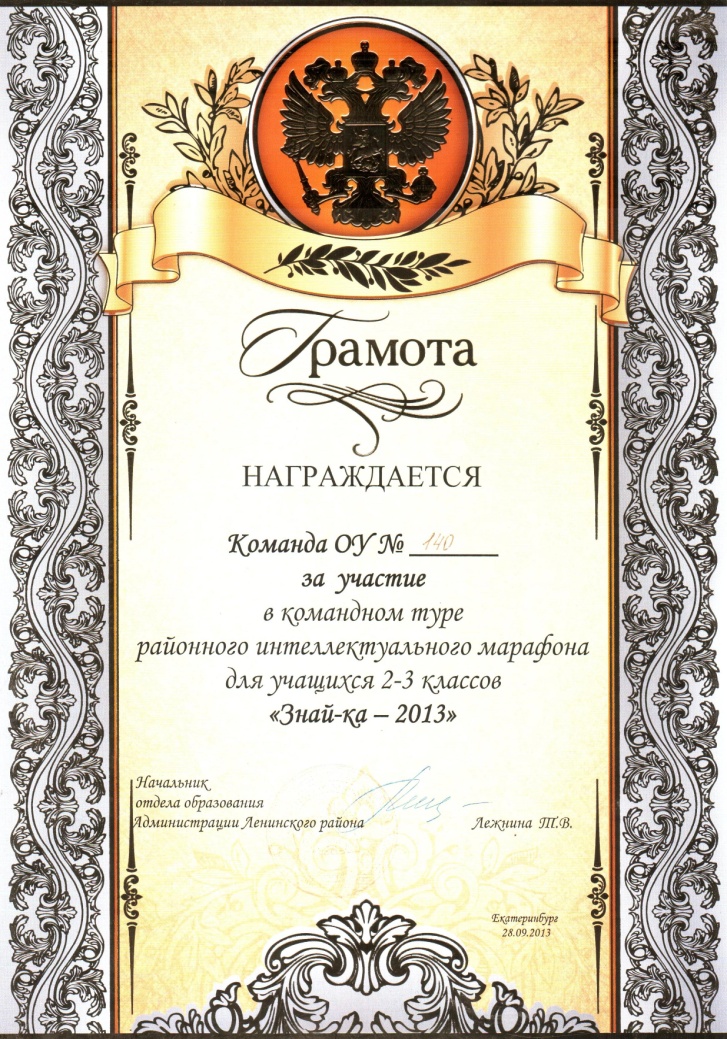 